MANAL LUBBADbannooth@hotmail.com  manallubbad@gmail.com   +966561689888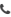  Al Qatif, Eastern Province, KSA  Saudi Arabia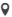 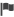  https://www.linkedin.com/in/manal-lubbad-3b1b0668/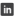 Summary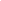 My ambition is to learn and develop knowledge, fast understanding, learning and initiative, and years of experience do not mean that I have only learned and learned, so I love to work and not to be taught with all sincerity and confidence.I look forward to knowing and giving and helping others if possible. I am able to do more than one job at the same time, flexible and confident in my performance and very ambitious.Work experience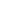 AdministrationAug 2018 - Jan 2021Nexus People ManagementAl Rakah - Saudi Arabia   Prepare letters & Contracts. Helping Account Dept (payroll, Invoice & payslip) & Helping GRO Dept (GOSI, labor, Qiwa & Visa).Medical Insurance add & delete. complete the missing IKTVA program.      Pay missing stuff to the office, Purchasing, Business card & Gifts.                            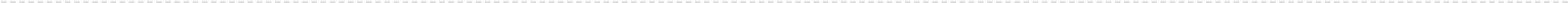 HR & Admin OfficerSep 2013 - Aug 2018 Essar Projects Saudi Co.Al Khobar - Saudi Arabia To maintain Staff & Workers record and to make sure all staff/workers’ files are updated as per monthly payroll list To prepare MIS Report, Medical Insurance, GOSI. To involve and assist all kinds of HR & Administration activities, if require.  Process leave applications for all Employees, check leave balance and proceeding on leave, prepare full and final for exit employees. To provide Secretarial assistance. Handling invoices and helping finance Department. 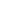 SecretaryAug 2014 - Jun 2015 Desert Rock Co.Dammam - Saudi Arabia    Possessed extensive experience in all phases of office work. Handling extremely confidential matters and information. Handling invoices and helping finance Department.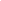 Secretary + Receptionist + Team leaderJul 2003 - Aug 2013Al Mouwasat Medical serviceDammam - Saudi Arabia Employees data updating files documentation.  Check-in and checkout of Employees records. do all typing required by HR Department. Facilitate problem solving and collaboration. Coordinate with internal and external customers as necessary. Help keep the team focused and on track.Education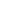 Bachelor Degree of Arts, Filed of Arabic LanguageJul 1997 - Dec 2002 King Saud UniversityLanguages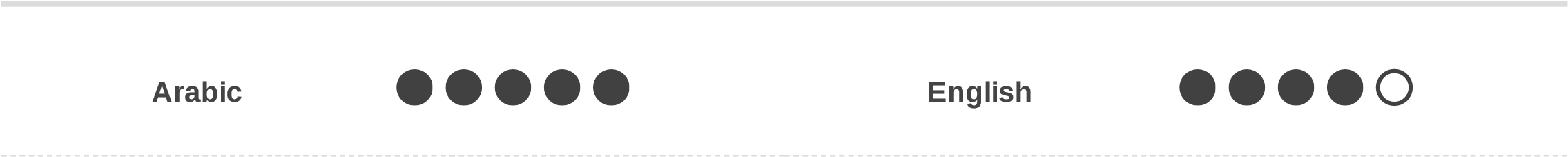 Areas of Expertise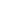 Courses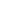 Jul 2018Human Resources Management in EnglishIMAM ABDULRAHMAN BIN FAISAL UNIVERSITY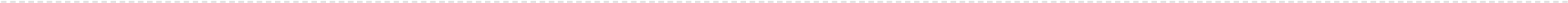 Apr 2011CPR (Cardiopulmonary Resuscitation) HEART SAVER'S/CPR PROVIDER Mouwasat Hospital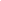 Mar 2011Environment of Care and Risk Management in HealthcareMouwasat HospitalDec 2007Heart Savers/First Aid ProviderMouwasat Hospital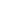 Jun 2006ELS 102 A CourseELS Language Center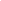 May 2005Economic feasibility studyMouwasat Hospital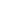 Jun 2004Performance Improvement + Customer Satisfaction + Handling Complaints + Confidentiality + Occurrence Variance ReportingMouwasat Hospital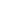 Aug 2003Safety Presentation + Fire Safety + HAZMAT + Disaster PreparednessMouwasat HospitalComputer Skills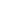 HRAdministrationSecretaryTeam leaderCoordinatorMS Office90%MS PowerPoint50%MS Excel80%Skill90%